Einkaufen im Internet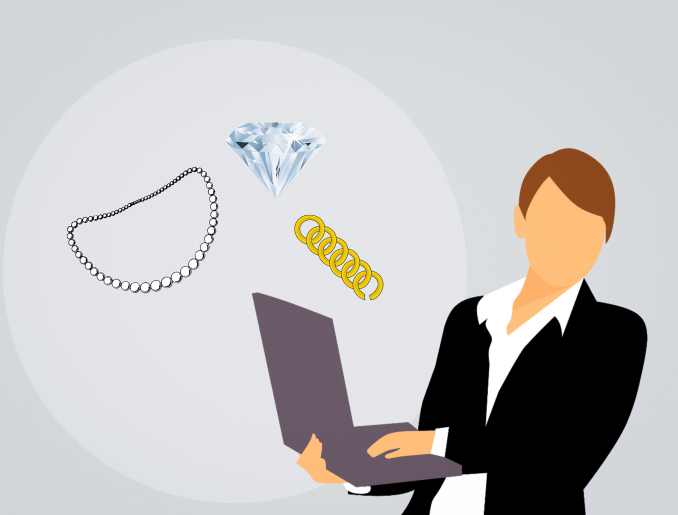    Fragen:   1. Welche Vor- und Nachteile hat das Einkaufen im Internet?   2. Kannst du noch andere Argumente für oder gegen Online Shopping aufführen?   3. Unter welchen Umständen kann das Einkaufen im Internet gefährlich sein?   4. "Online Shoppen spart wertvolle Zeit". Stimmst du der Aussage zu oder nicht?   5. Wo kaufst du lieber: in einem großen Einkaufszentrum oder in Onlineshop?